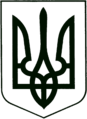 УКРАЇНА
МОГИЛІВ-ПОДІЛЬСЬКА МІСЬКА РАДА
ВІННИЦЬКОЇ ОБЛАСТІВИКОНАВЧИЙ КОМІТЕТ                                                           РІШЕННЯ №253Від 05.08.2022р.                                              м. Могилів-ПодільськийПро затвердження проектної пропозиції на встановленняМеморіальної дошки Бурдейному Івану ФедоровичуКеруючись ст.ст. 31, 40 Закону України «Про місцеве самоврядування в Україні», враховуючи клопотання старости Сказинецького старостинського округу Чичірка О.І., -                                    виконком міської ради ВИРІШИВ:          1. Затвердити проектну пропозицію на встановлення Меморіальної дошки Бурдейному Івану Федоровичу, розміром 70 х 90 см на фасаді будівлі Сказинецької філії Могилів-Подільського ліцею №1, за адресою: Вінницька область, Могилів-Подільський район, с. Сказинці, вул. Шевченка, 2 згідно з додатком, що додається.                 2. Контроль за виконанням даного рішення покласти на першого заступника міського голови Безмещука П.О..     Міський голова                                                    Геннадій ГЛУХМАНЮК                                                                                                   Додаток                                                                                        до рішення виконавчого                                                                                         комітету міської ради                                                                                        від 05.08.2022 року №253  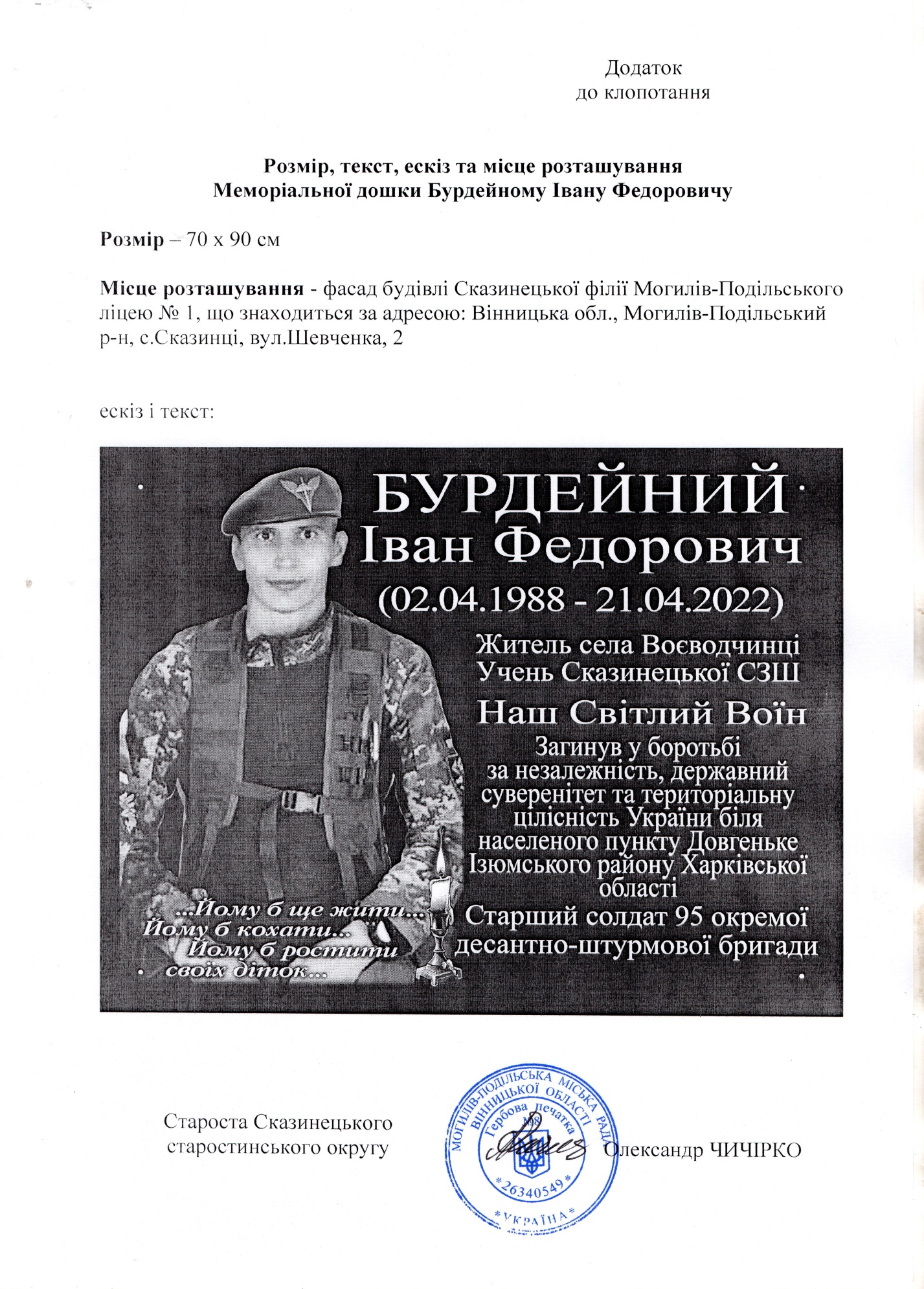 В.о. керуючого справами виконкому,заступник міської голови з питаньдіяльності виконавчих органів                                      Михайло СЛОБОДЯНЮК